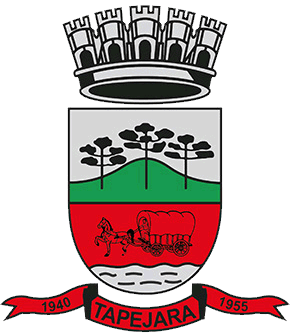                                                   Pauta 029/2022Câmara Municipal de Vereadores de TapejaraParque de RodeiosSessão Ordinária Itinerante dia 19/09/2022.SAUDAÇÃO Invocando a proteção de Deus, declaro aberta a Sessão Ordinária da noite de hoje, dia 19 de setembro de 2022.- Solicito aos senhores que tomem assento.Primeiramente, para fins de registro, comunicamos ao Plenário que em 05 de setembro o Vereador Rafael Menegaz, do MDB, pediu afastamento de suas funções, pelo período de 31 dias, a iniciar-se no dia 15 de setembro. Foi providenciada a convocação do 1º Suplente da Bancada Sr.ª Elizabete Favaretto, que apresentou justificativa justa não podendo assumir, em seguida Convocou-se o 2ª Suplente da bancada, Sr. Hugo Dalposso que também apresentou justificativa justa não podendo assumir. Em seguida Convocou-se o 3º Suplente da bancada, Sr. Marcelo Panho, que também apresentou motivo justo. Convocou-se o 4º suplente da bancada, Sr. Volmir Danelli, que também apresentou motivo justo, não podendo assumir, sendo que todos os pedidos foram deferidos pela Mesa Diretora, passando-se a convocar o 5º Suplente da Bancada do MDB, Sr. Andrei de Campos, a qual darei posse neste momento. Deixo registrado para fins regimentais que o Vereador já tomou posse dia 15 (quinze) de setembro, sendo que o juramento torna sua eficácia a partir daquela data. - CONFORME OS ARTIGOS 24 E 25 DO REGIMENTO INTERNO, IREI PROCEDER A POSSE DO VEREADOR ANDREI DE CAMPOS, EM RAZÃO DA VACÂNCIA DA VAGA OCUPADA PELO VEREADOR RAFAEL MENEGAZ. A POSSE TEM SEU EFEITO COM DATA DE 15 DE SETEMBRO DE 2022.- Solicito que o senhor Andrei de Campos coloque-se em pé, estenda o braço direito e após a leitura do compromisso diga “Assim Prometo”.Presidente: “Prometo ao povo de Tapejara desempenhar com lealdade, dignidade e probidade, independentemente de qualquer espécie de preconceito, o mandado para o qual fui eleito. Prometo defender as instituições democráticas, respeitar a Constituição Federal, a Lei Orgânica Municipal e observar as leis, bem como empenhar todo o esforço e elevada dedicação para o progresso de nosso Município e bem estar de seu povo”. - Agradecemos as pessoas que se fazem presentes essa noite...- A cópia da Ata da Sessão Ordinária do dia 12/09/2022, está com os Senhores Vereadores e poderá ser retificada através de requerimento escrito encaminhado à Mesa Diretora. - Vereadores favoráveis permaneçam como estão, e contrários se manifestem...- Aprovado por...Informes e Agradecimentos:------------------------------------------------------------------------------------------------------------------------- No dia 18/09 (domingo) o presidente Edu Oliveira e o vereador Josué Girardi prestigiaram o evento 1º street skate em Tapejara; EXPEDIENTE DO DIANa Sessão ordinária de hoje deram entrada as seguintes matérias:- Projeto de Lei nº 059, 060 e 061/2022; - Indicações nº 021 e 022/2022;-------------------------------------------------------------------------------------------------------------------------Determino que o secretário Everton Rovani, faça a leitura das matérias.ORDEM DO DIA--------------------------------------------------------------------------------------------------------------------------- CÂMARA DESCENTRALIZADA                       O papel das Sessões Itinerantes como forma de aproximar o Legislativo Municipal da população Tapejarense. Trata se de um instrumento de conscientização, participação política e de promoção da cidadania. O objetivo do presente projeto é incentivar e facilitar a integração entre cidadãos e o Poder Legislativo Municipal, popularizar os trabalhos da Casa do Povo e conhecer os anseios dos moradores de cada região. Antes do início da Sessão, a população poderá se inscrever para participar, expondo seus pedidos, críticas ou sugestões aos parlamentares.                        Com isso, provocar a interlocução entre o Poder Legislativo e os órgãos competentes, encaminhando as proposições e os ofícios cabíveis para viabilizar soluções dos problemas da comunidade tapejarense.                         Na noite de hoje a teremos a Sessão Itinerante com os representantes do CTG Manoel Teixeira, Rota das Araucárias e do Tropilha Serrana para que possam fazer o uso da palavra.                          Conforme a Resolução nº 001/2022, que Institui o Programa Câmara Descentralizada, na presente Sessão Itinerante fará o uso da palavra o Presidente ou representante do CTG, Rota das Araucárias e Tropilha Serrana atendido por 10 minutos e demais lideranças comunitárias por 05 minutos;                         Caso a Presidencia perceba que o assunto se distanciou do objetivo principal, poderá dar prosseguimento ao evento, passando a palavra ao próximo munícipe.                            Convido então Gilberto Bortoloto representante do Tropilha Serrana, Bianca Spanhol e Gabriela Melara representantes do CTG para que façam o uso da palavra. (Espaço Regimental de 10 Minutos improrrogáveis).---------------------------------------------------------------------------------------------------------------------------Explicações Pessoais:Passamos agora ao espaço destinado às Explicações Pessoais, onde cada vereador terá o tempo regimental de cinco minutos para expor assuntos de seu interesse. Caso seja o Vereador citado por qualquer membro da comunidade, indagado ou se sentir na necessidade de manifestar sua opinião, por motivo de defesa de seu posicionamento ideológico, poderá o mesmo utilizar o prazo máximo de mais 03 minutos.   Pela ordem, o primeiro a fazer uso da palavra é o Vereador: Everton Rovani, Marcelo Panho, Josué Girardi; Celso Piffer, Déberton Fracaro, José Marcos Sutil, Josemar Stefani, Rafael Menegaz, Edson Luiz Dalla Costa, Maeli Brunetto Cerezoli e Carlos Eduardo de Oliveira.-------------------------------------------------------------------------------------------------------------------------Passamos agora ao espaço destinado à discussão e votação das matérias:PROJETO DE LEI:- Em discussão o Projeto de Lei do Executivo nº 055/2022. Abre crédito especial na Secretaria Municipal da Saúde.  - A palavra está com senhores vereadores.- Como mais nenhum vereador deseja fazer uso da palavra coloco em votação o Projeto de Lei do Executivo nº 055/2022.-Vereadores favoráveis permaneçam como estão contrários se manifestem.-Aprovado por...---------------------------------------------------------------------------------------------------------------------------INDICAÇÃO- Em discussão a indicação nº 020/2022 de autoria do Vereador Josemar Stefani do PDT.   “Sugere ao Poder Executivo através do setor competente a instalação de lombadas elevadas nas seguintes localidades Rua Júlio de Castilho 2784 e 2799, Bairro São Paulo, Loteamento Bianchini.”- A palavra está com senhores vereadores.- Como mais nenhum vereador deseja fazer uso da palavra coloco em votação a Indicação nº 020/2022.-Vereadores favoráveis permaneçam como estão contrários se manifestem.- Aprovado por...---------------------------------------------------------------------------------------------------------------------------Eram essas as matérias a serem discutidas na Sessão Ordinária de hoje.PERMANECEM EM PAUTAProjetos de lei do Executivo: 058, 059, 060 e 061/2022;Indicações: 021 e 022/2022;ENCERRAMENTOEncerro a presente Sessão e convoco os Senhores Vereadores para próxima Sessão Ordinária do ano que se realizará no dia 26/09/2022, às 18h30min. Tenham todos uma boa noite e uma ótima semana.